4.6.2019- systém vzdělávání v ČR (MŠ, ZŠ, gymnázia, SŠ, VOŠ, VŠ)- povinné vzdělávání (MŠ – poslední rok před vstupem do ZŠ, ZŠ)- principy demokratického vzdělávání – model kompetencí pro demokratickou kulturu 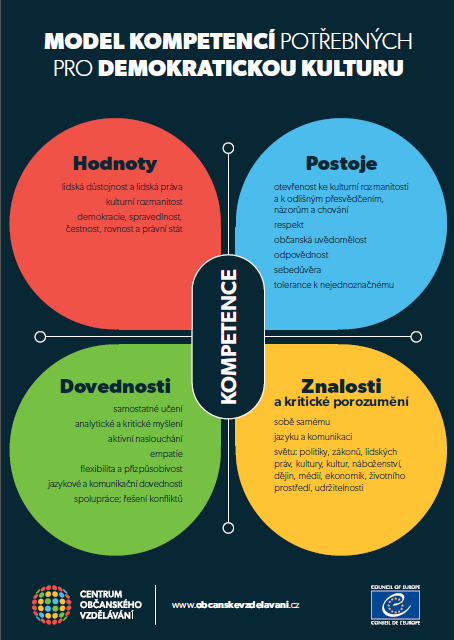 - tento model je základem vzdělávání ve zdejší mateřské škole i ve FZŠ Mezi ŠkolamiMateřská školaZapojena do projektu Erasmus +Zapojena do výzvy č. 28Zapojena do projektu MČ Praha 13 – Společná adresa Praha 13Rozvojový program MŠMTProjekt Mosty ke školám - InBázeUčitelé se aktivně vzdělávají v oblasti vzdělávání dětí s omj6.6.2019FZŠ Mezi Školami- náročnost přestupu z MŠ do ZŠ- adaptační tábor na konci srpna pro děti s omj- možnosti doučování češtiny pro děti s omj v rámci projektů- projekt Primas- spolupráce s PPP v této oblasti- neziskové organizace Meta a InBáze- pomůcky, literatura- družina ve FZŠ- volnočasové aktivity- výchovný poradce a metodik prevence